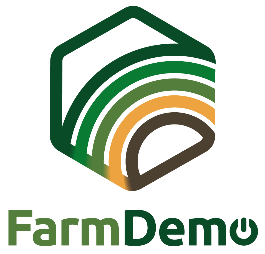 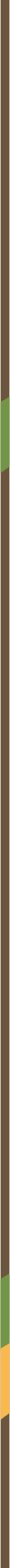  :, Registo/consentimento informado Ao assinar este documento, os participantes dão permissão a ( parceiros de) Nome da organização/ projeto para processar e analisar quaisquer dados produzidos durante o tipo de evento. O participante permite que durante o tipo de evento minutas, fotografias e gravações de vídeo ou áudio sejam feitas. No futuro, estes dados podem ser utilizados tanto para especificar a finalidade para a qual as gravações serão utilizadas, por exemplo, investigação sobre a organização de demonstrações agrícolas, educação sobre o uso de pesticidas, comunicação aos membros de uma organização. Os dados serão armazenados numa localização de rede protegida por palavra-chave, que só é acessível por (os parceiros de) Nome da organização/projeto. Nenhum nome individual aparecerá em relatórios ou publicações publicadas por Nome da organização/projeto, a menos que o participante dê autorização explícita. Em qualquer altura, o participante tem o direito de aceder, alterar ou apagar os seus dados pessoais armazenados por Nome da organização/projeto.NOMEAFILIAÇÃOASSINATURA12345678910